รายงานผลการดำเนินโครงการ   ประจำปีงบประมาณ พ.ศ. 2554โครงการที่ได้รับอนุมัติโครงการเทคโนโลยีคหกรรมศาสตร์งานสร้างสรรค์ เพื่อการพัฒนาชุมชน              โครงการย่อย  1   การทำน้ำอบ และน้ำปรุงไทยโบราณ                 บทสรุปผู้บริหารชื่อโครงการ เทคโนโลยีคหกรรมศาสตร์งานสร้างสรรค์เพื่อพัฒนาชุมชนชื่อผู้รับผิดชอบโครงการ                        ผศ. ไศลเพชร  ศรีสุวรรณ   นักศึกษาสาขาวิชาคหกรรมศาสตร์คณะ/หน่วยงาน....คณะเทคโนโลยีคหกรรมศาสตร์...... สถานที่ดำเนินการ  สโมสรหมู่บ้านฟ้าปิยรมย์   ต.บึงคำพร้อย  อ.ลำลูกกา  จังหวัดปทุมธานี                 2.5   งบประมาณ      		       งบประมาณเงินรายได้ประจำปี 2554 (ส่วนกลางของมหาวิทยาลัย)                                        ผลผลิต ผลงานการให้บริการวิชาการ (การบริการวิชาการแก่สังคม)                                       ได้รับจัดสรร  30,000 บาท    ใช้จ่ายจริง   30,000 บาท                 2.6   ผลการดำเนินงานในภาพรวม                   คณะเทคโนโลยีคหกรรมศาสตร์ มหาวิทยาลัยเทคโนโลยีราชมงคลธัญบุรี  ได้มีโอกาสบริการวิชาการสู่สังคมซึ่งเป็นภาระงานที่ควรเผยแพร่  โดยมีคณาจารย์และนักศึกษาร่วมจัดการอบรม  เพื่อให้ประชาชนผู้สนใจได้รับประโยชน์และสามารถประกอบอาชีพเพิ่มรายได้แก่ตนเองได้อย่างมีคุณภาพ  และสามารถเห็นผลเป็นรูปธรรมโดยการนำผลผลิตที่ได้รับการอบรมไปจำหน่ายในงานกาชาดของจังหวัดปทุมธานี ทำให้ผู้เข้าอบรมมีความมั่นใจเกิดความภาคภูมิใจและพึงพอใจในผลงานและประสบความสำเร็จในระดับหนึ่ง  ซึ่งเป็นการเรียนรู้จากประสบการณ์ตรงในการรับรู้ข้อมูลความพึงพอใจของผู้บริโภคในด้านต่างๆ ของผลิตภัณฑ์ เพื่อนำมาแก้ไขปรับปรุงให้ดียิ่งขึ้น ซึ่งเป็นประโยชน์แก่นักศึกษาที่มีส่วนร่วมครั้งนี้ เพราะได้แลกเปลี่ยนเรียนรู้ระหว่างผู้ให้และผู้รับ ซึ่งเป็นความทรงจำที่ดี ตลอดจนสามารถเรียนรู้จากประสบการณ์ตรงทำให้มีความมั่นใจเป็นการสร้างความแข็งแกร่งทางด้านวิชาการและวิชาชีพของให้มีคุณภาพและได้มาตรฐานเต็มศักยภาพ                        2.7  กลุ่มเป้าหมายผู้เข้าร่วมโครงการ                               - บุคคลทั่วไปที่มีความสนใจ        -  กลุ่มแม่บ้านในหมู่บ้านฟ้าปิยรมย์       -  กลุ่ม OTOP  ตัวชี้วัดเป้าหมายผลผลิตเชิงปริมาณ   35  คน 	-  ผู้เข้าร่วมโครงการ    35   คน	-  จำนวนครั้งที่ดำเนินโครงการ  1  ครั้ง               - ผู้เข้าร่วมโครงการนำความรู้ไปใช้ประโยชน์  ร้อยละ 85เชิงคุณภาพ	-  ผู้เข้าร่วมโครงการมีความพึงพอใจในกระบวนการจัดการโครงการ ร้อยละ  85	-  ผู้เข้าร่วมโครงการมีความพึงพอใจต่อประโยชน์ที่ได้รับ ร้อยละ 90              - ผู้เข้าร่วมโครงการมีความรู้ไปใช้ประโยชน์  ร้อยละ 85                           เชิงเวลา	-  วัน/เดือนปี/ปี ที่จะดำเนินโครงการ  วันที่  21 -22   เมษายน  2554	-  โครงการแล้วเสร็จตามเวลาที่กำหนด ร้อยละ  1003.  การติดตามประเมินผล                   3.1  จากแบบสอบถาม                   3.2  สังเกตพฤติกรรมผู้เข้าร่วมการอบรม                   3.3  ติดตามผลหลังการฝึกอบรม4.  ผลที่คาดว่าจะได้รับ                   สามารถเห็นผลเป็นรูปธรรมโดยการนำผลผลิตที่ได้รับการอบรมไปจำหน่ายในงานกาชาดของจังหวัดปทุมธานี ทำให้ทั้งกลุ่มผู้เข้าอบรมและนักสศึกษามีความมั่นใจเกิดความภาคภูมิใจและพึงพอใจในผลงานและประสบความสำเร็จในระดับหนึ่ง  ซึ่งเป็นการเรียนรู้จากประสบการณ์ตรงในการรับรู้ข้อมูลความพึงพอใจของผู้บริโภคในด้านต่างๆ ของผลิตภัณฑ์ เพื่อนำมาแก้ไขปรับปรุงให้ดียิ่งขึ้น เพิ่มเพิ่มรายได้ และสร้างอาชีพให้แก่ครอบครัวทำให้มีคุณภาพชีวิตที่ดีขึ้น5.  รายงานผลการดำเนินงาน5.1  วิธีการดำเนินงาน         - วางแผนการดำเนินงาน5.2  ตารางอบรมโครงการเทคโนโลยีคหกรรมศาสตร์งานสร้างสรรค์ เพื่อการพัฒนาชุมชน           โครงการ” ฝึกอบรมอาชีพการทำน้ำอบ และน้ำปรุงไทยโบราณ”            สโมสรหมู่บ้านฟ้าปิยรมย์   ต.บึงคำพร้อย  อ.ลำลูกกา  จังหวัดปทุมธานีวันที่   21- 22 เมษายน 2554 5.3  รายละเอียดข้อมูลผู้เข้าอบรม วิทยากร เนื้อหา ผู้ประสานงานในพื้นที่  (เอกสารผู้เข้าอบรมตามแนบ )    วิทยากรให้ความรู้แก่ผู้เข้าอบรมการทำน้ำอบ และน้ำปรุงไทยโบราณ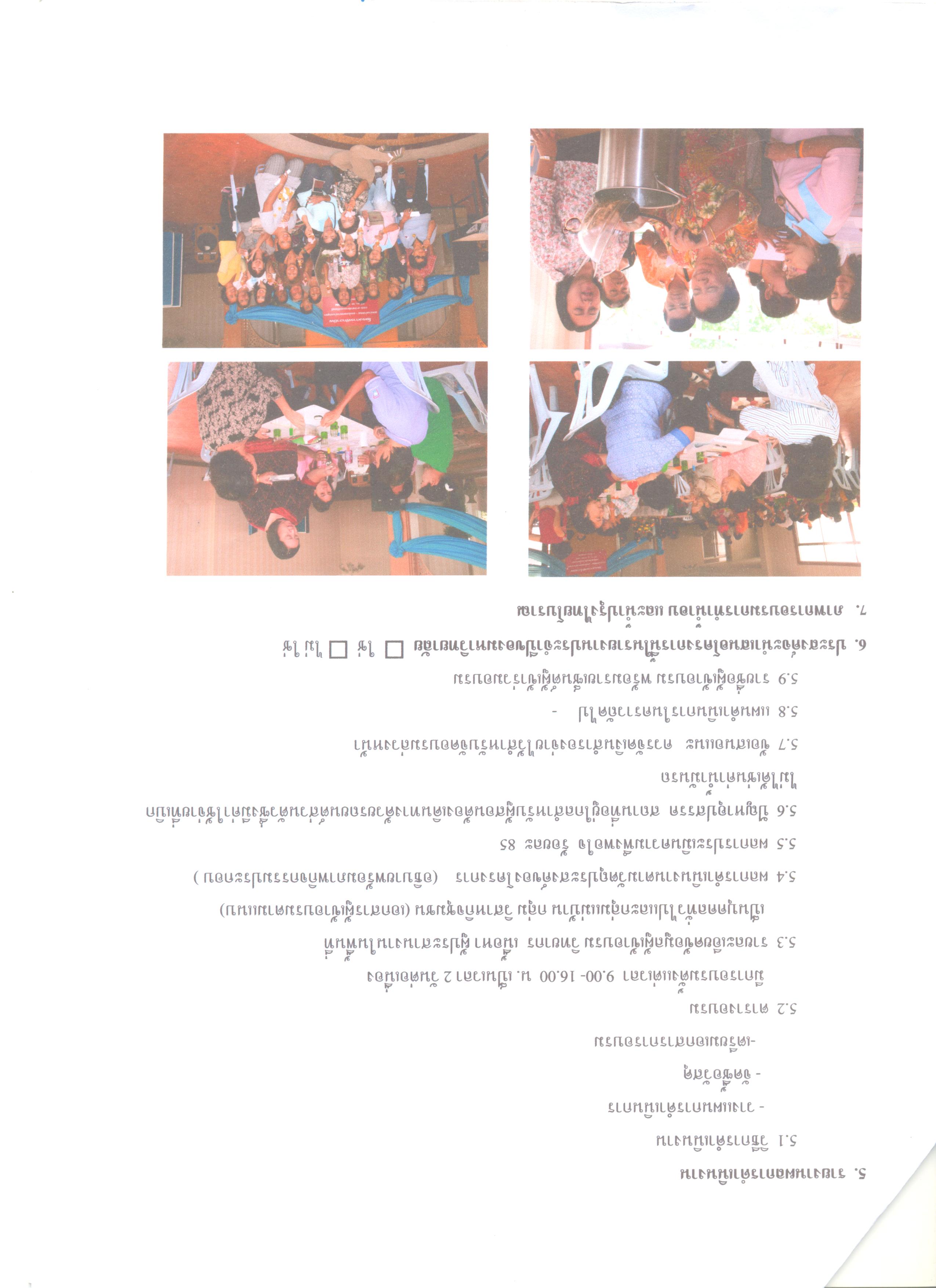         5.5  ผลการประเมินความพึงพอใจความพึงพอใจของผู้เข้ารับการอบรมการทำน้ำอบ น้ำปรุงไทยโบราณ กำหนดค่าระดับความพึงพอใจ1.00-1.99	ความพึงพอใจระดับน้อยที่สุด2.00-2.99	ความพึงพอใจระดับน้อย3.00-3.99	ความพึงพอใจระดับปานกลาง4.00-4.99	ความพึงพอใจระดับมาก5.00		ความพึงพอใจระดับมากที่สุดข้อเสนอที่จะจัดอบรมในครั้งต่อไปน้ำยาล้างจาน  อาหารไทย  ร้อยพวงมาลัย  เทียนอบ  น้ำยาปรับผ้านุ่ม บายสี  โคร์เช นิตติ้ง ขนมไทย การแกะสลักข้อเสนอแนะเพิ่มเติมสนใจทุกวิชาที่มีการอบรมทุกครั้ง  จัดอบรมในเรื่องที่มีการลงทุนไม่มากเกินไป     5.6  ปัญหาอุปสรรค        -  ผู้เข้ารับการอบรมไม่ค่อยมีเงินลงทุน        -  ผู้เข้ารับการอบรมยังมีทักษะในการประดิษฐ์ค่อนข้างน้อยต้องมีการให้คำปรึกษาและติดตามผลซึ่งต้องใช้เวลา    5.7  ข้อเสนอแนะ        - ควรแนะนำในเรื่องการตลาด  ทั้งด้านความรู้และแหล่งสถานที่จำหน่าย        - ควรมีการตั้งกลุ่มผู้เข้ารับการอบรมเพื่อติดตามผลตามนโยบายของมหาวิทยาลัยพร้อมแหล่งเงินทุนและที่ปรึกษาเพื่อให้ได้ผลและมีคุณภาพมากขึ้น     5.8  รายชื่อผู้เข้าอบรม พร้อมรายเซ็นต์ผู้เข้าร่วมอบรม (เอกสารดังแนบ)6.  ประสงค์จะนำเสนอโครงการนี้ในรายงานประจำปีของมหาวิทยาลัย     ไม่ใช่  ใช่แผนดำเนินกิจกรรมกิจกรรมเวลา1.สำรวจจำนวนผู้ต้องการฝึกอบรมในชุมชนผู้สนใจในชุมชนแจ้งความจำนง1-7 เมษายน 25542.ขออนุมัติดำเนินโครงการเขียนรายละเอียดโครงการเพื่อขออนุมัติ8  เมษายน  25543.ประสานกับกลุ่มเป้าหมายและแต่งตั้งคณะกรรมการจัดทำคำสั่งแต่งตั้งคณะะกรรมการ11 เมษายน  25544 .แจ้งกำหนดการกับกลุ่มเป้าหมายทำหนังสือแจ้งกับกลุ่มเป้าหมาย12 เมษายน  25545. ดำเนินการฝึกอบรมเชิงปฏิบัติการฝึกอบรมเชิงปฏิบัติการกับกลุ่มเป้าหมาย21-22 เมษายน  25546. ประเมินผลโครงการและวางแผนในการจัดจำหน่ายในงานกาชาดจังหวัด วันที่  20-29 พฤษภาคม 2554-ส่งใบสำคัญการเงิน  พร้อมประเมินผล-ติดตามผลงานเพื่อเตรียมออกงานกาชาดประจำจังหวัดเป็นระยะ27 เมษายน  25547.สรุปและรายงานผลโครงการเมื่อสิ้นสุดโครงการเขียนสรุปและรายงานผลโครงการ31 พฤษภาคม 2554วัน เดือน ปี   เวลา08.00 – 10.0010.00 – 12.0012.00 – 13.0013.00 – 17.00วันพฤหัสที่21เมษายน 2554ความรู้เบื้องต้นเกี่ยวกับงานการทำน้ำอบ ไทยโบราณฝึกปฏิบัติการงานการทำน้ำอบ ไทยโบราณจำนวนผู้เข้าอบรม 30 คนพักรับประทานอาหารกลางวันฝึกปฏิบัติการงานงานการทำน้ำอบ ไทยโบราณจำนวนผู้เข้าอบรม 30 คนวันพฤหัสที่21เมษายน 2554บรรยายโดยบุคลากรภายใน ผศ.ไศลเพชร ศรีสุวรรณควบคุมการฝึกปฏิบัติโดยบุคลากรภายใน ผศ.ไศลเพชร ศรีสุวรรณบุคลากรภายนอกนายกฤชรัตน์  สุขพิบูลย์พักรับประทานอาหารกลางวันควบคุมการฝึกปฏิบัติโดยบุคลากรภายในผศ.ไศลเพชร ศรีสุวรรณ บุคลากรภายนอกนายกฤชรัตน์  สุขพิบูลย์วันศุกร์ที่22 เมษายน 2554ความรู้เบื้องต้นเกี่ยวกับงานการทำน้ำปรุง ไทยโบราณบรรยายโดยบุคลากรภายใน ผศ.ไศลเพชร ศรีสุวรรณฝึกปฏิบัติการงานการทำน้ำปรุงไทยโบราณจำนวนผู้เข้าอบรม 30 คนพักรับประทานอาหารกลางวันฝึกปฏิบัติการงานงานการทำน้ำปรุงไทยโบราณจำนวนผู้เข้าอบรม 30 คนวันศุกร์ที่22 เมษายน 2554ควบคุมการฝึกปฏิบัติโดยบุคลากรภายใน ผศ.ไศลเพชร ศรีสุวรรณบุคลากรภายนอกนายกฤชรัตน์  สุขพิบูลย์ควบคุมการฝึกปฏิบัติโดยบุคลากรภายใน ผศ.ไศลเพชร ศรีสุวรรณบุคลากรภายนอกนายกฤชรัตน์  สุขพิบูลย์หัวข้อประเมินระดับความพึงพอใจระดับความพึงพอใจระดับความพึงพอใจระดับความพึงพอใจระดับความพึงพอใจค่าเฉลี่ยระดับความพึงพอใจหัวข้อประเมินมากที่สุดมากปานกลางน้อยน้อยที่สุดค่าเฉลี่ยระดับความพึงพอใจหัวข้อประเมินค่าเฉลี่ยระดับความพึงพอใจ1.ความน่าสนใจของหัวข้อที่สอน90409--4.482.ความพร้อมของเอกสารประกอบการสอน504827--4.033.ความพร้อมของวัสดุ/อุปกรณ์75566--4.424.การถ่ายทอดของวิทยากร100366--4.585.สถานที่เหมาะสม100329--4.556.ระยะเวลาเหมาะสม90446--4.527.ประโยชน์ที่รับจากการอบรมในครั้งนี้80526--4.45